Services Offered by Catholic Charities of BuffaloDr. Matthew Withiam-Leitch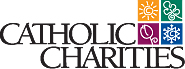 Matthew Withiam-Leitch, MD, OB/GYN, is an accomplished physician and a dedicated philanthropist in his local community. He currently holds the position of research associate professor of family medicine at the University of Buffalo. 

Catholic Charities of Buffalo is a leading human service provider in the state of New York. The programs offered by the agency focus on improving the overall quality of life for adults, children, and families throughout eight counties. Basic services offered by the agency include food pantries for the underprivileged, a holiday toy program, and emergency assistance. For general counseling, behavioral health needs, or help with domestic violence, the agency maintains an extensive directory of local counseling centers. It also provides directories for counselors who work with youth, seniors, and refugees. 

All services offered by Catholic Charities of Buffalo are delivered without consideration for race, religious affiliation, or age. An organization directly sponsored by the Catholic Church, the agency seeks to help all people achieve greater hope and meaning in life. Highly regarded for providing superior quality services and for upholding stringent national professional standards, the agency recently achieved accreditation from the Council on Accreditation.